Перечень
 международных, всероссийских 
и региональных конференций, форумов, фестивалейФ.И.О. Международный уровень:1.2.3.Всероссийский уровень:1.2.3.Региональный уровень: 1.2.3Ректор									     Е.П. ПлатоновИсполнительДолжностьФИОтелефон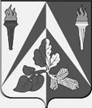 Конкурсной комиссии стипендии Губернатора Свердловской областиМинистерство науки и высшего образованияРоссийской ФедерацииФедеральное государственное бюджетноеобразовательное учреждение высшего образования«Уральский государственныйлесотехнический университет» (УГЛТУ)Сибирский тракт, д. 37,  г. Екатеринбург, 620100тел. (343) 221-21-00; тел./факс (343) 221-21-28 e-mail: general@m.usfeu.ru; http://usfeu.ruОКПО 02069243, ОГРН 1026605426814ИНН/КПП 6662000973/668501001Конкурсной комиссии стипендии Губернатора Свердловской области___.___.20___ № _________Конкурсной комиссии стипендии Губернатора Свердловской областина №____________от___.___.20___Конкурсной комиссии стипендии Губернатора Свердловской областиКонкурсной комиссии стипендии Губернатора Свердловской области